Załącznik do uchwały Nr LXXIII/530/2024Rady Miejskiej w Kcyni z dnia 25 stycznia 2024 r.Wieloletni plan rozwoju i modernizacji urządzeń wodociągowych będących w posiadaniu Komunalnego Przedsiębiorstwa Wodociągów i Kanalizacji Spółki z o.o.w Szubinie na lata 2024÷2026 na terenie gminy KcyniaSpis treści:										strona:Uwagi wstępne	3Informacja o podmiocie sporządzającym plan	3Podstawa prawna	3Przedmiot planowania	4Zakres usług wodociągowych	4Przedsięwzięcia rozwojowo – modernizacyjne w poszczególnych latach	4Przedsięwzięcia racjonalizujące zużycie wody	5Nakłady inwestycyjne w poszczególnych latach	5Sposoby finansowania planowanych inwestycji	51. Uwagi wstępne1.1. Informacja o podmiocie sporządzającym planKomunalne Przedsiębiorstwo Wodociągów i Kanalizacji Spółka z o.o. w Szubinie działa
na terenie gminy Kcynia w oparciu o zezwolenie – decyzja GKiM.III.7033/13/03 z dnia 19.05.2003 r.Podstawowe informacje o przedsiębiorstwie:Nazwa:	Komunalne Przedsiębiorstwo Wodociągów i Kanalizacji Spółka z o.o.Siedziba:	Szubin ul. Powstańców Wielkopolskich 76Adres:		89-200 Szubin ul. Powstańców Wielkopolskich 76KRS:		0000004791 Sąd Rejonowy w Bydgoszczy XIII Wydział Gospodarczy KrajowegoRejestru SądowegoNIP:		562-000-41-99REGON:	090049393Kapitał zakładowy: 40 184 000 zł1.2. Podstawa prawna Zgodnie z art.15. ust 1 ustawy z dnia 7 czerwca 2001 roku o zbiorowym zaopatrzeniu w wodę i zbiorowym odprowadzaniu ścieków (Dz. U. z 2023 r. poz. 537) zwanej dalej Ustawą: „Przedsiębiorstwo wodociągowo-kanalizacyjne jest obowiązane zapewnić  budowę urządzeń wodociągowych i urządzeń kanalizacyjnych, ustalonych przez gminę w studium uwarunkowań i kierunków zagospodarowania przestrzennego gminy oraz miejscowych planach zagospodarowania przestrzennego, w zakresie uzgodnionym w wieloletnim planie rozwoju 
i modernizacji, o których mowa w art. 21 ust. 1”.Nie zwalnia to Gminy z realizacji ich zadań w tym zakresie i nie oznacza to także przeniesienia tych zadań na przedsiębiorstwo. Zobowiązuje natomiast przedsiębiorstwo do realizacji zadań, wyszczególnionych w uchwalonym planie, dotyczących urządzeń wodociągowych
i kanalizacyjnych będących w jego posiadaniu.Na podstawie art. 21, ust. 1 do 3 Ustawy wieloletni plan rozwoju i modernizacji urządzeń wodociągowych i urządzeń kanalizacyjnych opracowuje przedsiębiorstwo wodociągowo-kanalizacyjne, uwzględniając swoje uwarunkowania techniczne i ekonomiczne prowadzonej działalności. Zadania modernizacyjno – rozwojowe objęte planem przedsiębiorstwa są zgodne z kierunkami rozwoju Gminy określonymi w opracowywanych przez Gminę:studium uwarunkowań i kierunków zagospodarowania przestrzennego gminy,miejscowym planie zagospodarowania przestrzennego sporządzanym dla całej gminy lub jej części.Wieloletni plan powinien być zgodny z ustaleniami zezwolenia na prowadzenie zbiorowego zaopatrzenia w wodę.1.3. Przedmiot planowaniaWieloletni plan obejmuje zadania w zakresie budowy, rozbudowy i modernizacji (ulepszenia) urządzeń wodociągowych.Urządzenia wodociągowe, zgodnie z art. 2, pkt. 16 Ustawy – to ujęcia wód powierzchniowych i podziemnych, studnie publiczne, urządzenia służące do magazynowania i uzdatniania wód, sieci wodociągowe, urządzenia regulujące ciśnienie wody.Rozdział przedsięwzięć związanych z remontem i rozbudową oraz ulepszeniem środków trwałych określa ustawa z dnia 29.09.1994 r. o rachunkowości (Dz. U. z 2023 r., poz. 120 
z późn. zm.).Na podstawie art. 3, ust. 1, pkt.15 ww. ustawy – środki trwałe stanowią m. in. „aktywa trwałe o przewidywanym okresie ekonomicznej użyteczności dłuższym niż rok, kompletne, zdatne do użytku i przeznaczone na potrzeby jednostki”, w tym: m. in. budowle i budynki.Zgodnie z art. 3, ust. 1, pkt. 16 ww. ustawy przez środki trwałe w budowie – rozumie
się zaliczane do aktywów trwałych środki trwałe w okresie ich budowy, montażu lub ulepszenia już istniejącego środka trwałego.Zgodnie z art. 31, ust. 1 ww. ustawy – ulepszenie środka trwałego polega na przebudowie, rozbudowie, modernizacji lub rekonstrukcji i powoduje, że wartość użytkowa tego środka
po zakończeniu ulepszenia przewyższa posiadaną przy przyjęciu do użytkowania wartość użytkową mierzoną okresem używania, zdolnością wytwórczą, jakością produktów uzyskiwanych przy pomocy ulepszonego środka trwałego, kosztami eksploatacji lub innymi miarami.2. Zakres usług wodociągowychPrzedsiębiorstwo świadczy następujące usługi:zbiorowe zaopatrzenie w wodę polegające naujmowaniu wody,uzdatnianiu wody,dostarczaniu wody.Obszarem działalności przedsiębiorstwa jest cała gmina Kcynia oprócz miasta Kcyni
z wyłączeniem ulicy Szubińskiej.3. Przedsięwzięcia rozwojowo-modernizacyjne w poszczególnych latachW usługach zaopatrzenia w wodę planuje się w zakresie ujęć wody i stacji uzdatniania:wymianę agregatów głębinowych na ujęciach wody;montaż układu stałego ciśnienia na ujęciu wody w Szczepicach oraz Malicach – montaż przemiennika częstotliwości dostosowanego do pompowania wody w układzie stałego ciśnienia wraz z wymiana sterowania.W zakresie sieci wodociągowych planuje się:wymianę pompy w punkcie podnoszenia ciśnienia w Dębogórze;utworzyć rezerwę środków na budowę sieci wodociągowej wg miejscowych planów zagospodarowania przestrzennego i potrzeb mieszkańców. Wyżej wymienione zadania są szczegółowo przedstawione w Załączniku nr 1.4. Przedsięwzięcia racjonalizujące zużycie wody W ramach planowanych przedsięwzięć rozwojowo-modernizacyjnych urządzeń wodociągowych charakter zadań racjonalizujących zużycie wody mają następujące inwestycje:wymiana agregatów głębinowych na ujęciach wody;wymiana pompy w punkcie podnoszenia ciśnienia w Dębogórze.Spowoduje to zmniejszenie strat wody.5. Nakłady inwestycyjne w poszczególnych latach6. Sposoby finansowania planowanych inwestycjiSposoby finansowania inwestycji modernizacyjno – rozwojowych i ochrony środowiska, realizowanych przez przedsiębiorstwo wodociągowo – kanalizacyjne, określa § 7, ust. 5 Rozporządzenia Ministra Gospodarki Morskiej i Żeglugi Śródlądowej z dnia 27 lutego 2018 r. – tekst jednolity obwieszczenie Ministra Infrastruktury z dnia 12 kwietnia 2022 r.
w sprawie określenia taryf, wzoru wniosku o zatwierdzenie taryf oraz warunków rozliczeń
za zbiorowe zaopatrzenie w wodę i zbiorowe odprowadzanie ścieków (Dz. U. z 2022 r. 
poz. 1074).Źródła finansowania mogą stanowić :środki własne,kredyty i pożyczki,dotacje lub subwencje udzielone przez instytucje dysponujące środkami finansowymi na inwestycje infrastrukturalne i ochrony środowiska.Do sfinansowania nakładów przestawionych w punkcie 5 zostaną przeznaczone środki własne z odpisów amortyzacyjnych naliczanych od środków trwałych, za pomocą których są świadczone usługi wodociągowo-kanalizacyjne oraz dotacji i subwencji.Wieloletni plan rozwoju i modernizacji urządzeń wodociągowych Komunalnego Przedsiębiorstwa Wodociągów i Kanalizacji Sp. z o. o. w Szubinie na lata 2024 ÷ 2026 w gminie Kcynia             Finansowanie inwestycji ze środków własnych, pożyczek, dotacji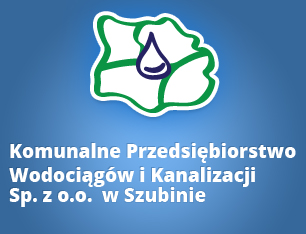 Komunalne PrzedsiębiorstwoWodociągów i Kanalizacji Spółka z o.o.ul. Powstańców Wielkopolskich 7689-200 SzubinL.p.Zadania inwestycyjneOrientacyjna wartość inwestycjiNakłady inwestycyjne w rokuNakłady inwestycyjne w rokuNakłady inwestycyjne w rokuL.p.Zadania inwestycyjneOrientacyjna wartość inwestycji202420252026--[zł][zł][zł][zł]1Zaopatrzenie w wodę – w zakresie ujęć wody i stacji uzdatniania79 00038 00026 00015 0002Zaopatrzenie w wodę – w zakresie sieci wodociągowych73 00020 00020 00033 000Łącznie nakładyŁącznie nakłady152 00058 00046 00048 000Lp.Nazwa zadania inwestycyjnegoZakresOrientacyjna wartość w [zł]Planowane nakłady w latach w [zł]Planowane nakłady w latach w [zł]Planowane nakłady w latach w [zł]Lp.Nazwa zadania inwestycyjnegoZakresOrientacyjna wartość w [zł]202420252026Zaopatrzenie w wodę  -  ujęcia wody i uzdatnianieZaopatrzenie w wodę  -  ujęcia wody i uzdatnianieZaopatrzenie w wodę  -  ujęcia wody i uzdatnianieZaopatrzenie w wodę  -  ujęcia wody i uzdatnianieZaopatrzenie w wodę  -  ujęcia wody i uzdatnianieZaopatrzenie w wodę  -  ujęcia wody i uzdatnianieZaopatrzenie w wodę  -  ujęcia wody i uzdatnianie1Wymiana agregatów głębinowychWymiana dwóch agregatów głębinowych na ujęciach wody27 00012 000015 0002Montaż układu stałego ciśnienia na ujęciach wody Szczepice oraz MaliceMontaż przemiennika częstotliwości dostosowanego do pompowania w układzie stałego ciśnienia wraz z wymianą sterowania52 00026 00026 0000RAZEMRAZEMRAZEM79 00038 00026 00015 000Lp.Nazwa zadania inwestycyjnegoZakresOrientacyjna wartość w [zł]Planowane nakłady w latach w [zł]Planowane nakłady w latach w [zł]Planowane nakłady w latach w [zł]Lp.Nazwa zadania inwestycyjnegoZakresOrientacyjna wartość w [zł]202420252026Zaopatrzenie w wodę  -  sieć wodociągowaZaopatrzenie w wodę  -  sieć wodociągowaZaopatrzenie w wodę  -  sieć wodociągowaZaopatrzenie w wodę  -  sieć wodociągowaZaopatrzenie w wodę  -  sieć wodociągowaZaopatrzenie w wodę  -  sieć wodociągowaZaopatrzenie w wodę  -  sieć wodociągowa1Wymiana pompy Wymiana pompy w punkcie podnoszenia ciśnienia w Dębogórze13 0000013 0002Rezerwa na budowę sieci wodociągowejBudowa sieci wodociągowej wg miejscowych planów zagospodarowania przestrzennego i potrzeb mieszkańców długość około 150 m rocznie60 00020 00020 00020 000RAZEMRAZEMRAZEM73 00020 00020 00033 000